“滁州市企业开办+智能审批一体化平台”系统操作手册登录系统登录安徽政务服务网，选择滁州分厅。在主题利企服务中，选择“企业开办”。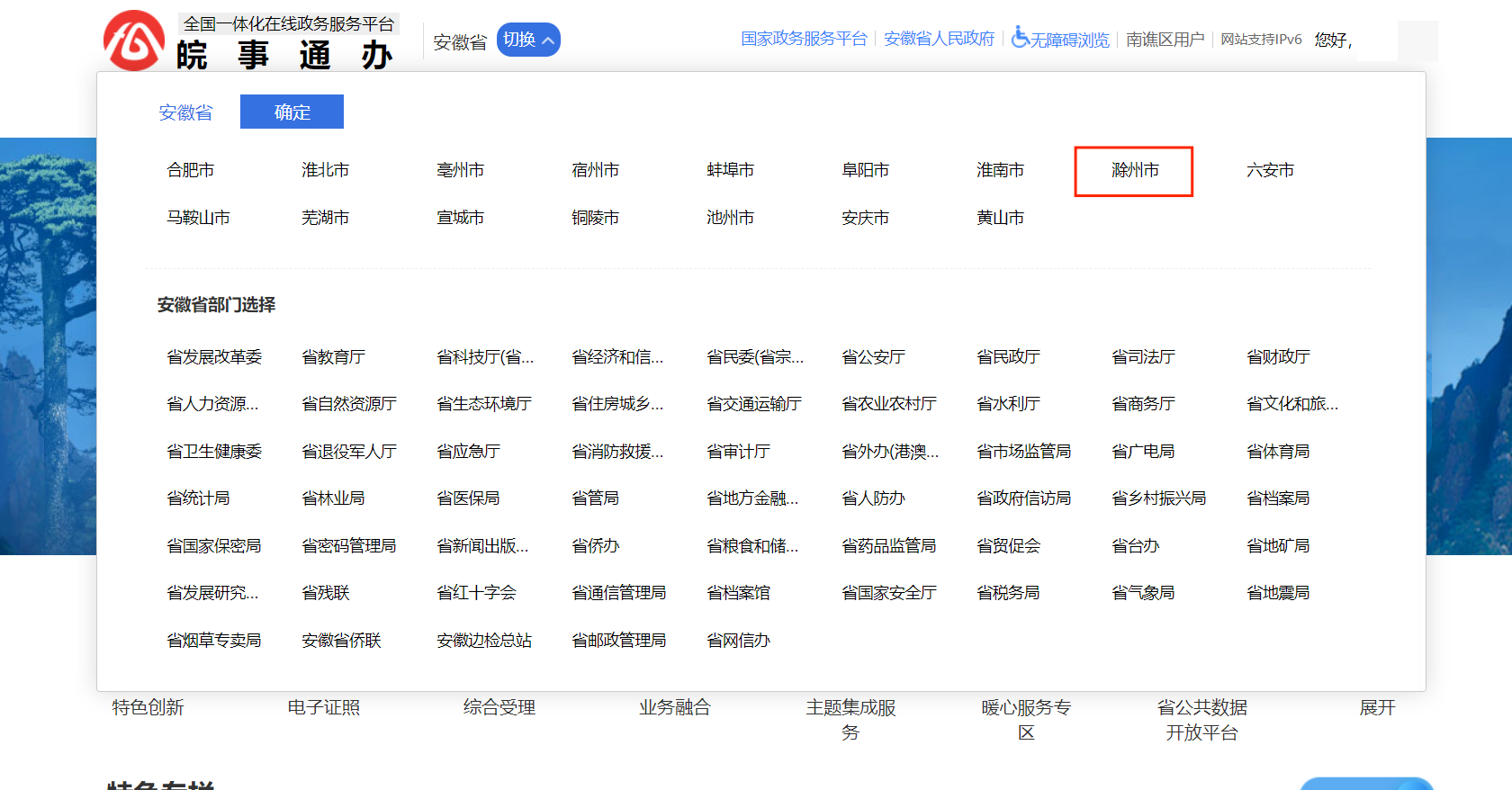 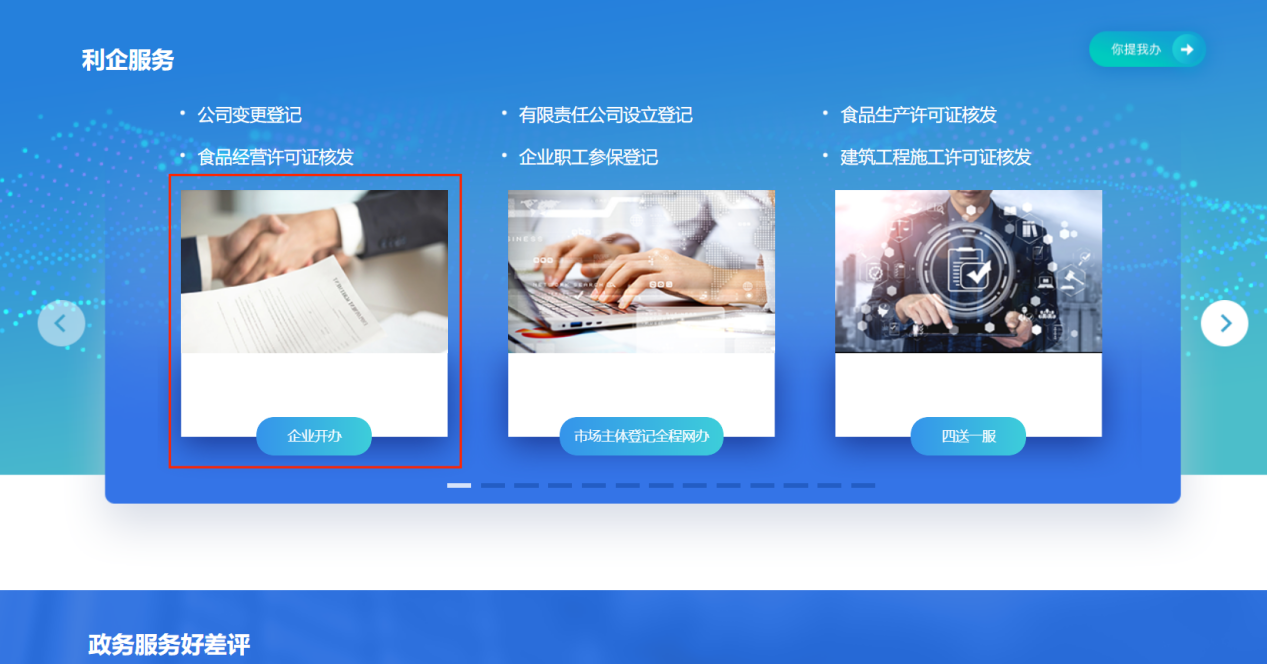 企业开办业务办理点击“我要开办企业”，若您需要进行企业设立，请在页面跳转后，点击“企业开办统一办”；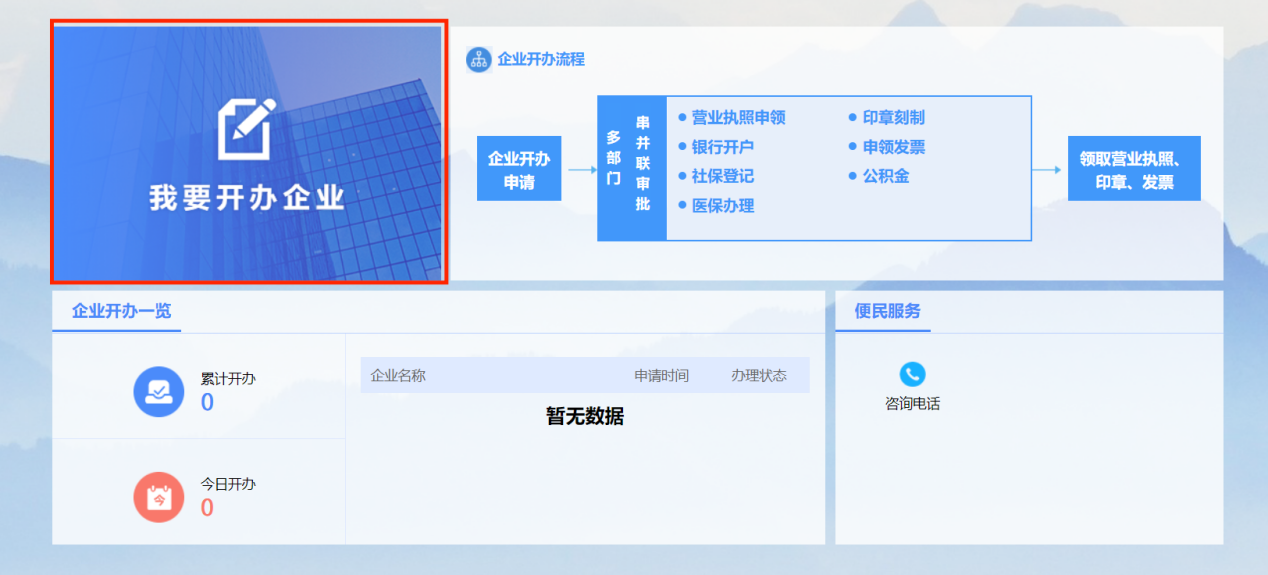 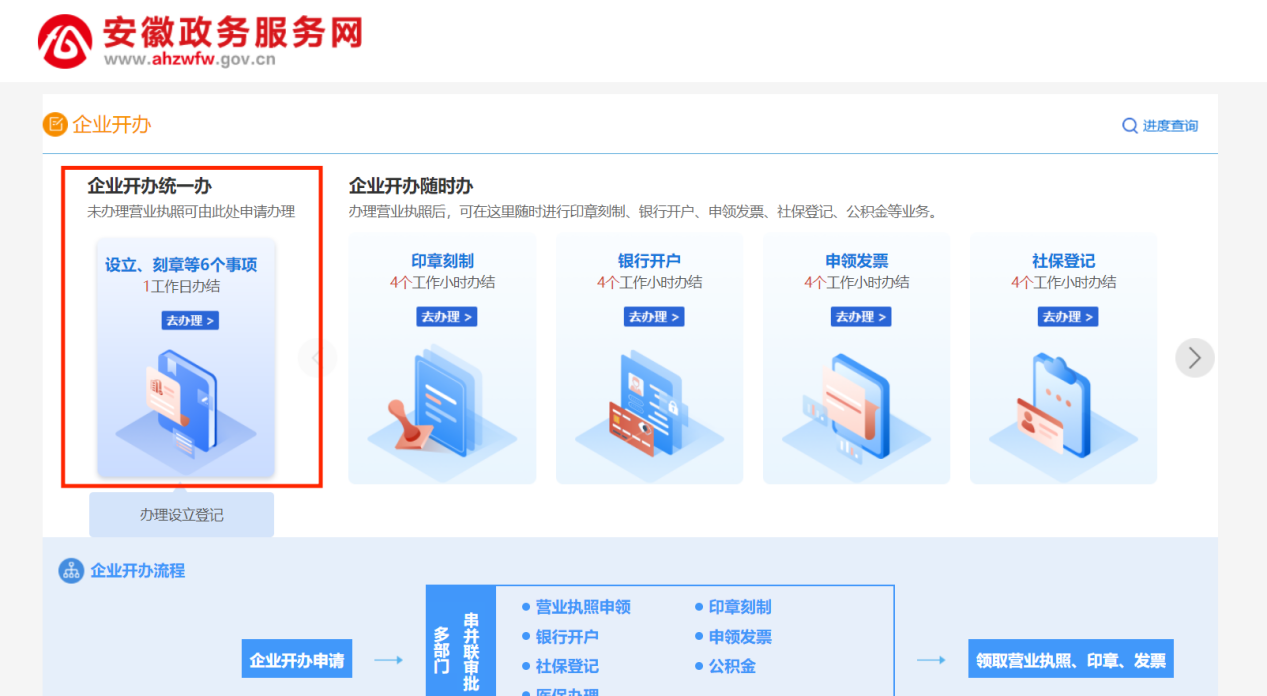 点击“企业开办统一办”后，请根据页面提示，进行选择。我没有名称，请参照2.1.我已有名称，请参照2.2.我不需要名称，请参照2.3.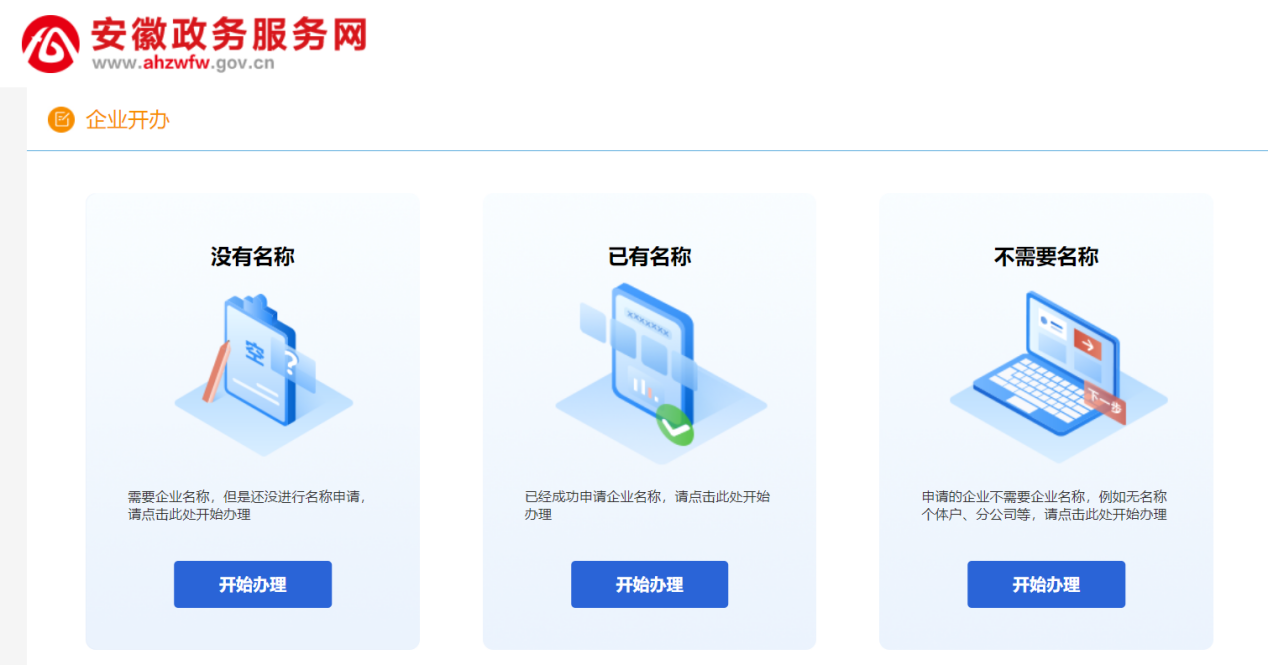 2.1. 我没有名称点击“开始办理”，在跳转页面上，您可以看到已申请的企业名称，可以按照页面提示进行设立登记业务或下载相应材料。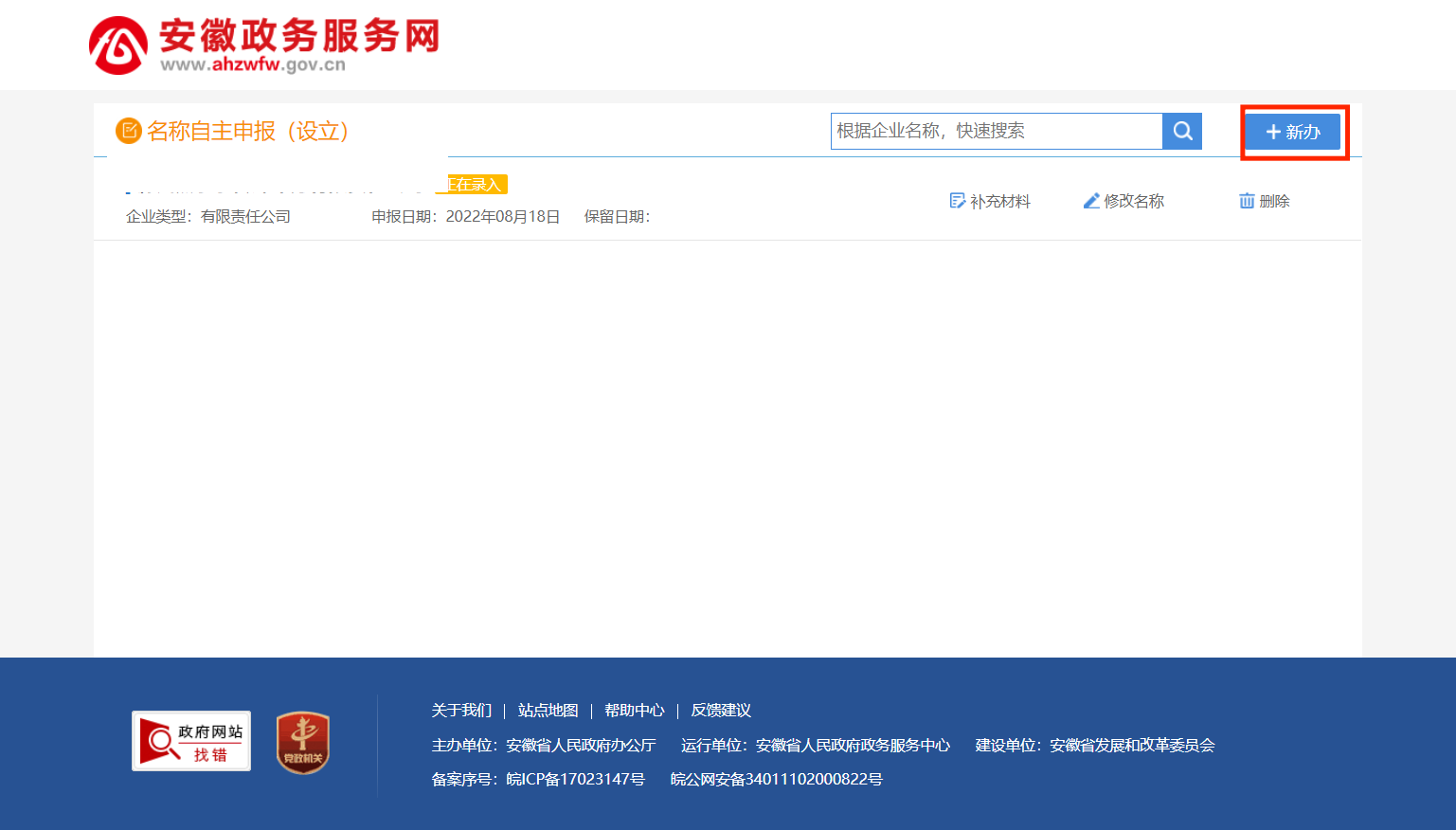 点击“新办”，根据系统提示，录入行政区划、字号、行业、组织形式。填写完成后，进行名称查重。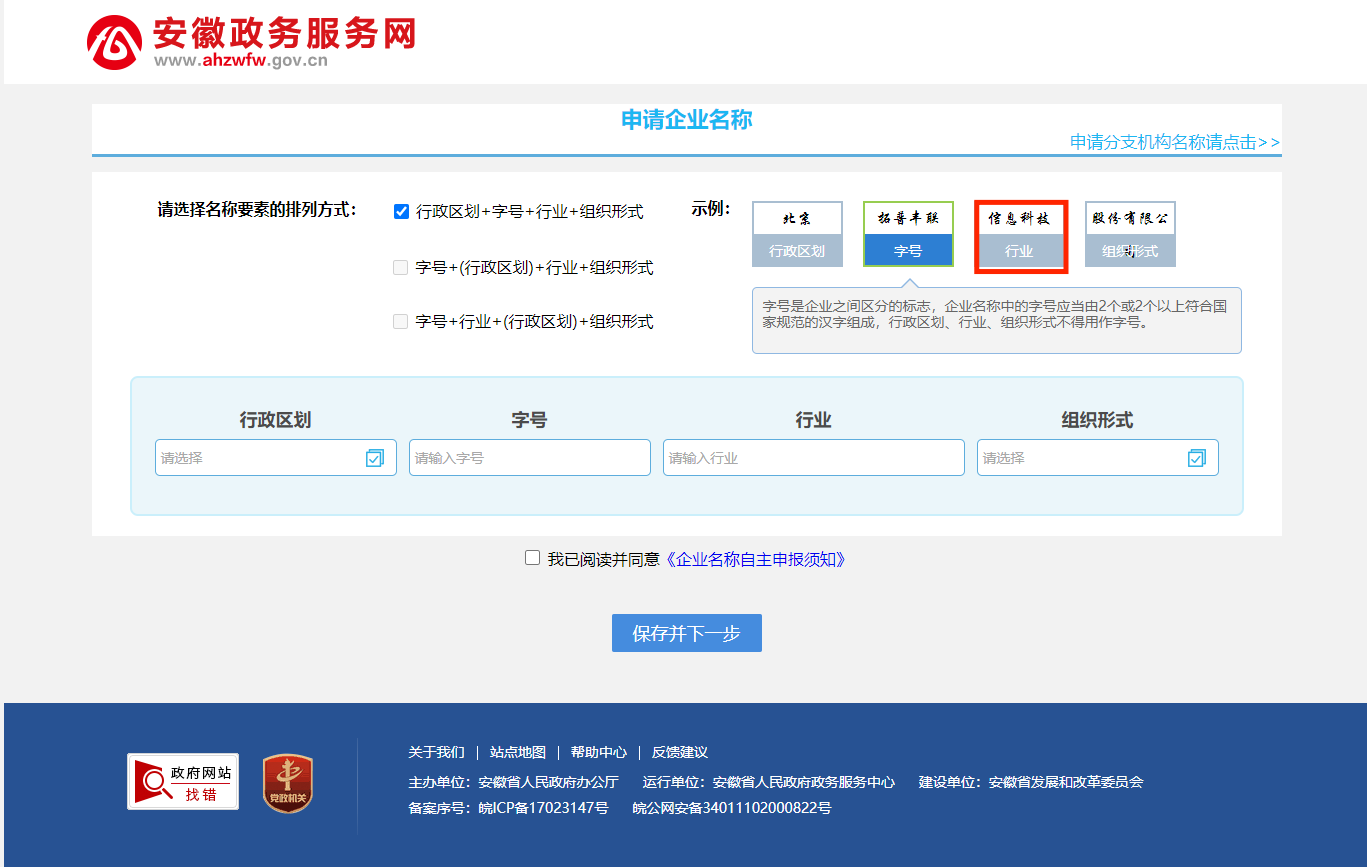 按照页面提示，填写补充信息，并阅读《企业名称自主申报承诺书》，点击“提交”即可完成企业名称自主申报。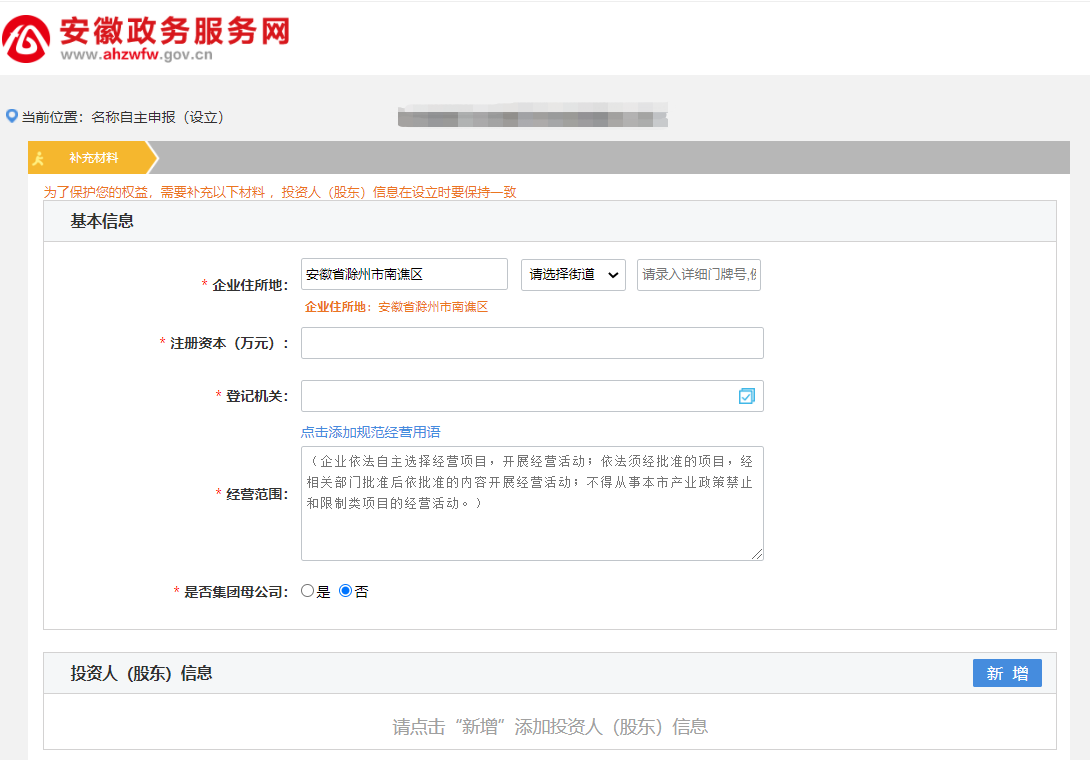 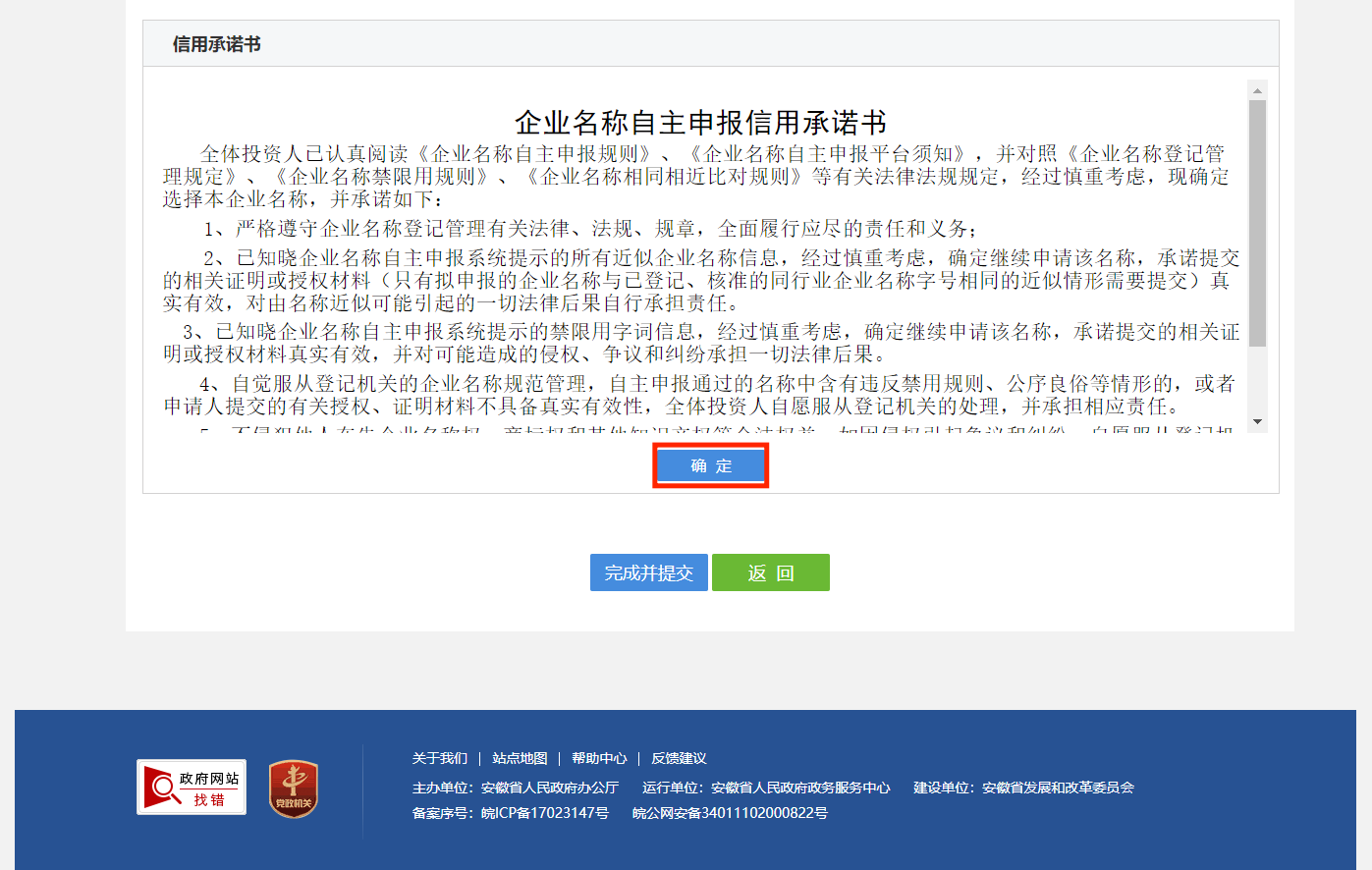 完成名称自主申报后，即可进行企业设立登记业务。按照页面提示填写基本信息、人员信息、补充信息、多证合一、章程。其中，章程可选择由系统自动生成或手动上传，补充信息中可选择照、章、票领取方式为自取或邮寄。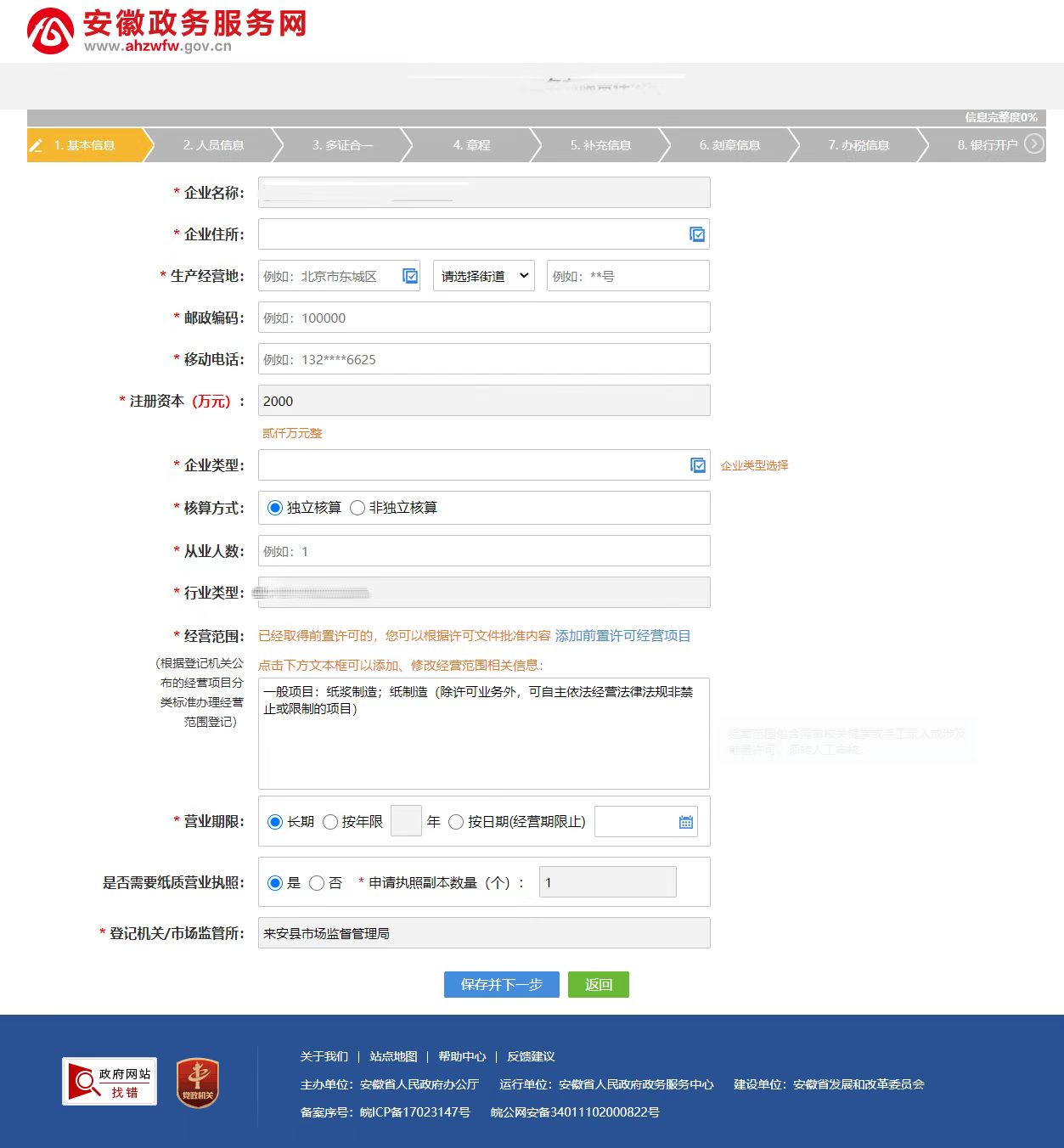 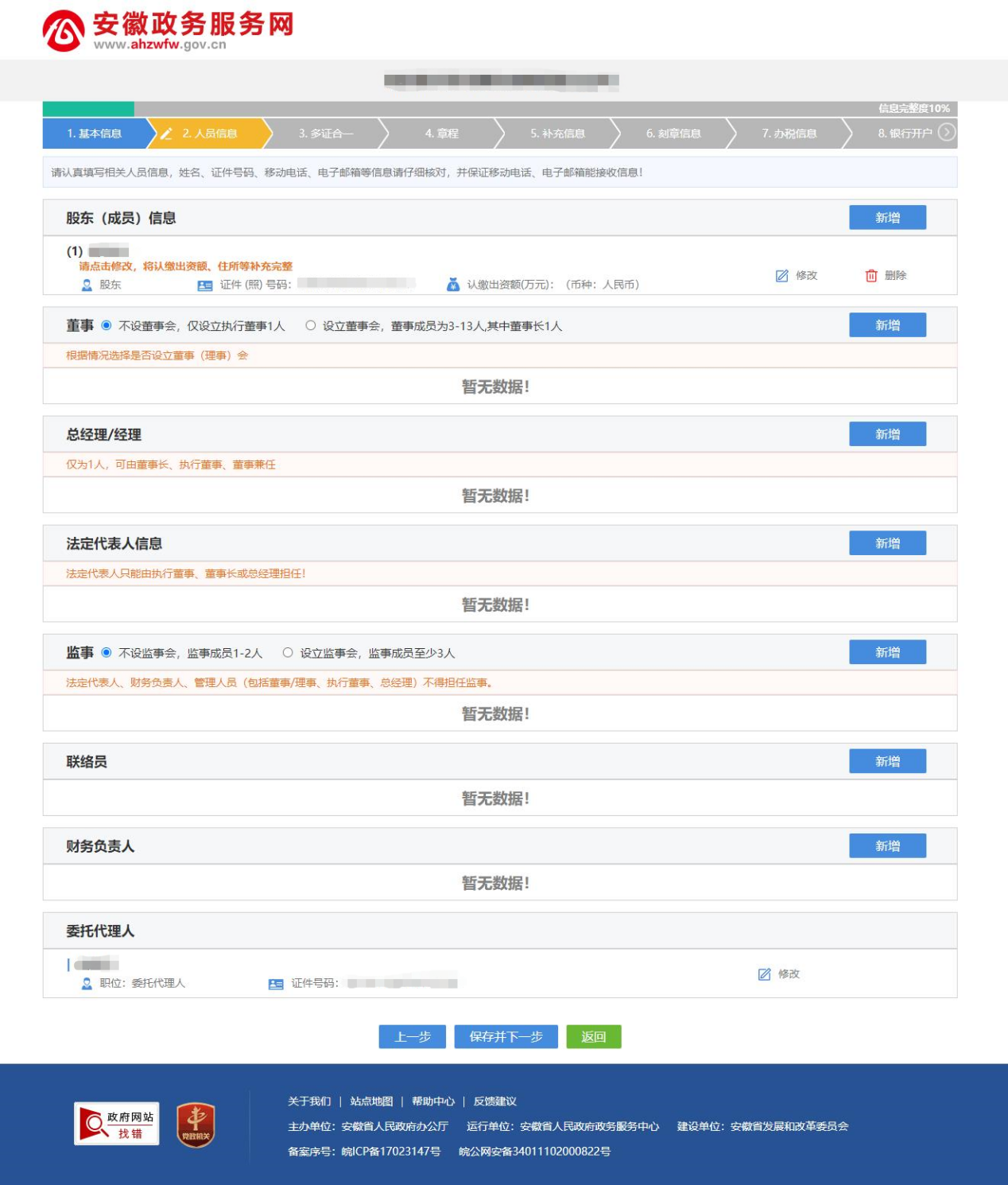 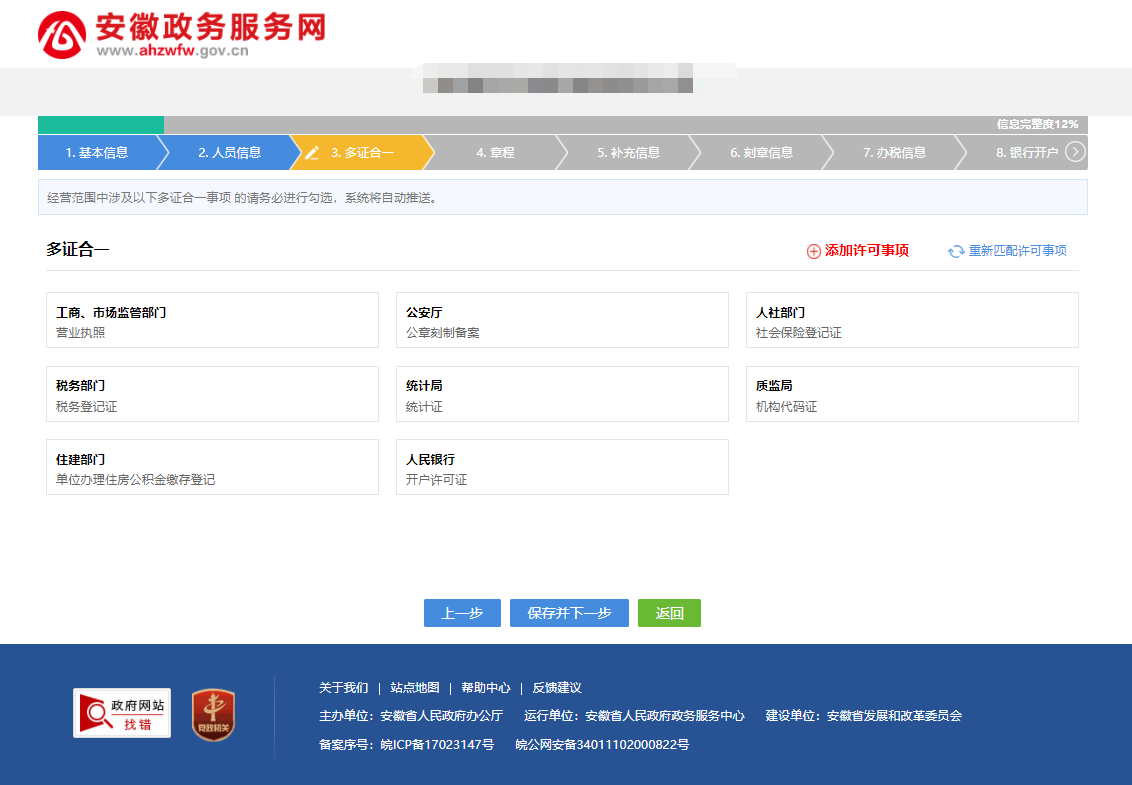 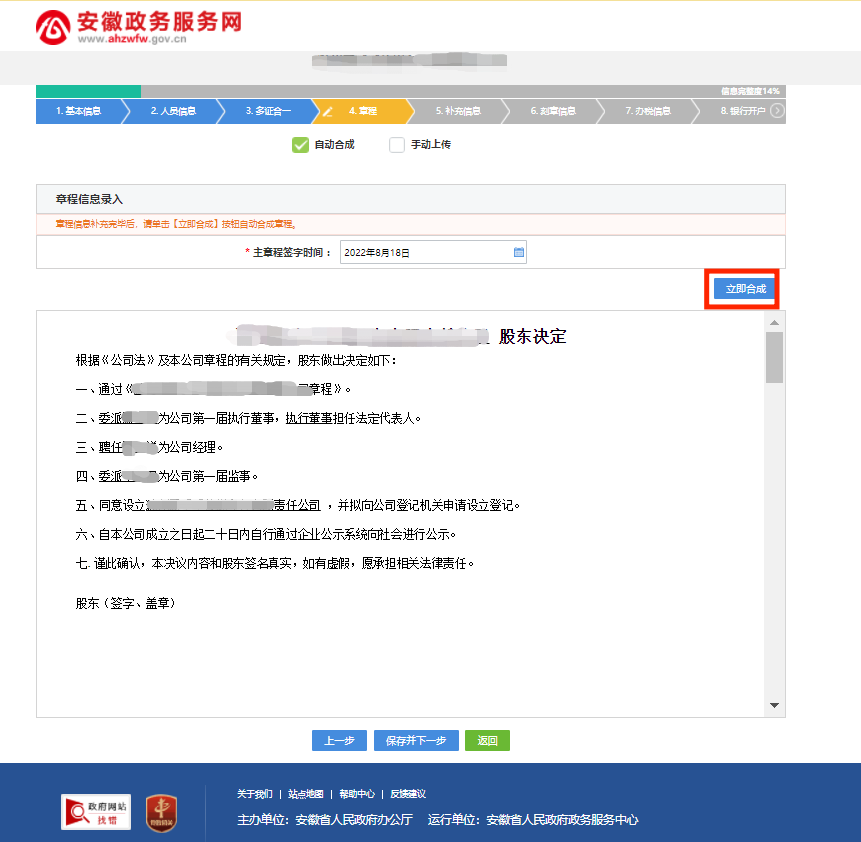 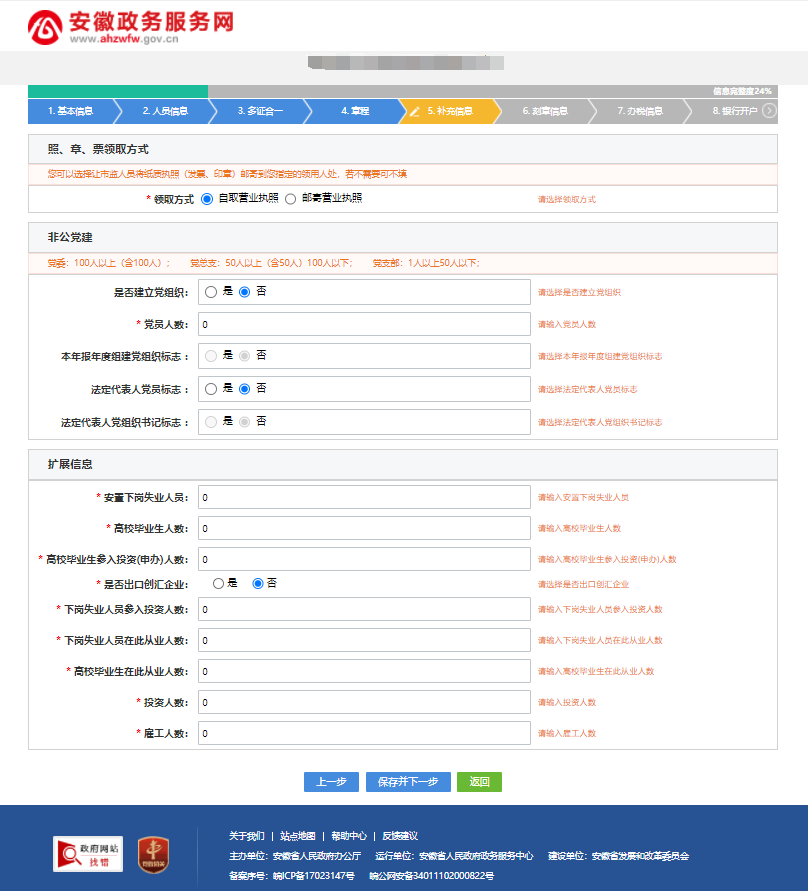 设立登记信息填写完成后，您可以进行联办业务办理。系统提供公安刻章、银行开户、税务发票申领、社保登记、公积金开户业务。您可很具需要，选择在线办理或者暂不办理。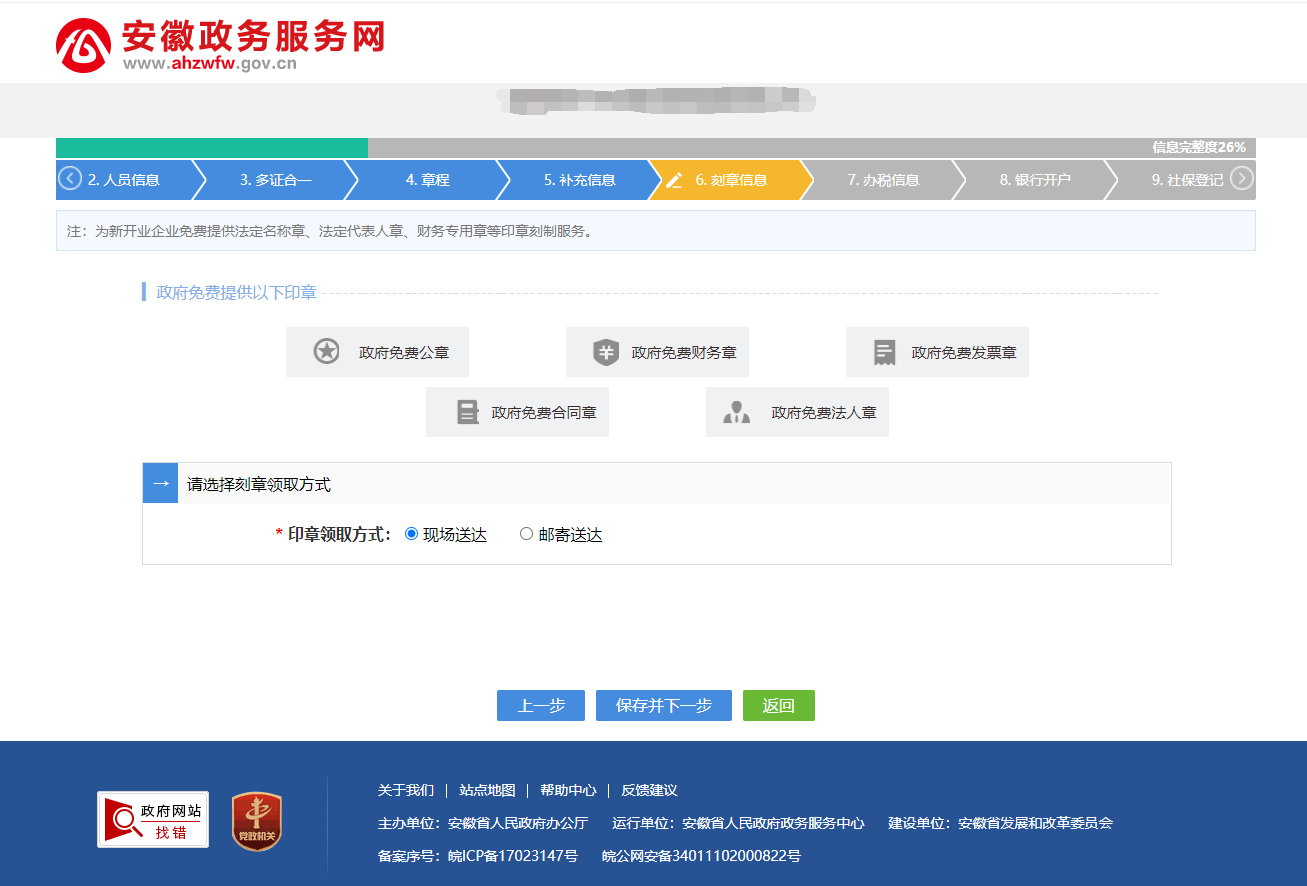 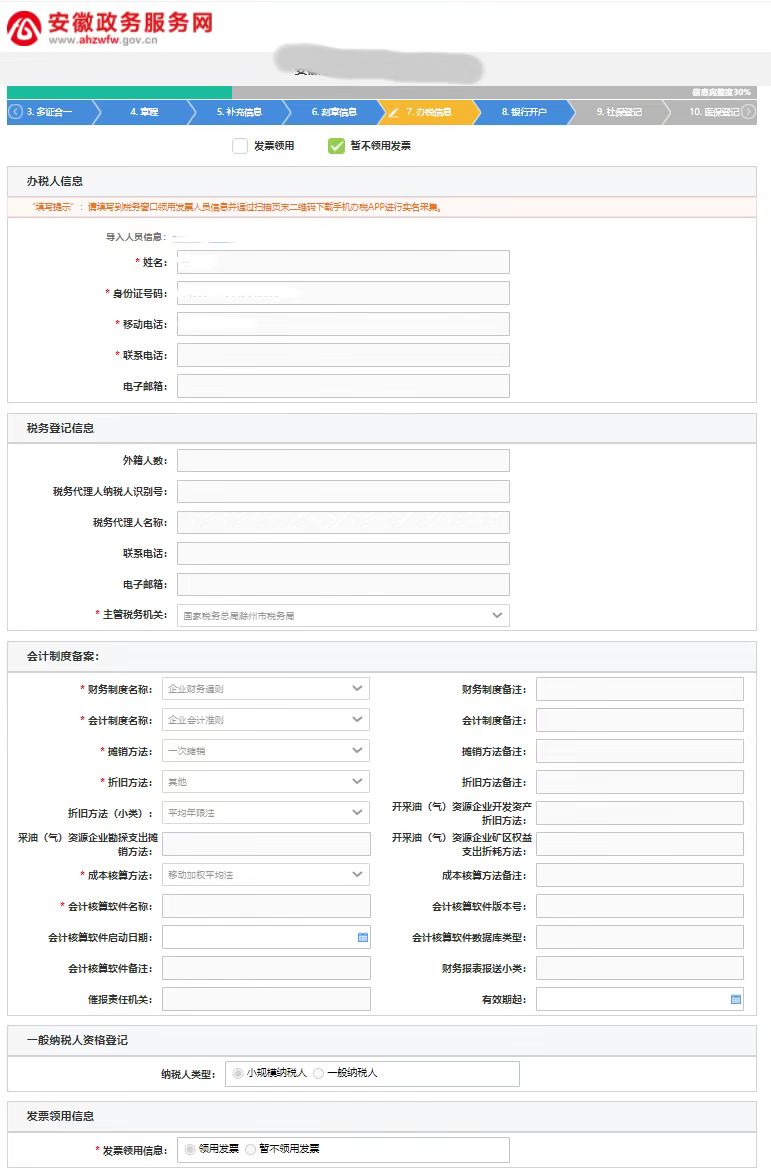 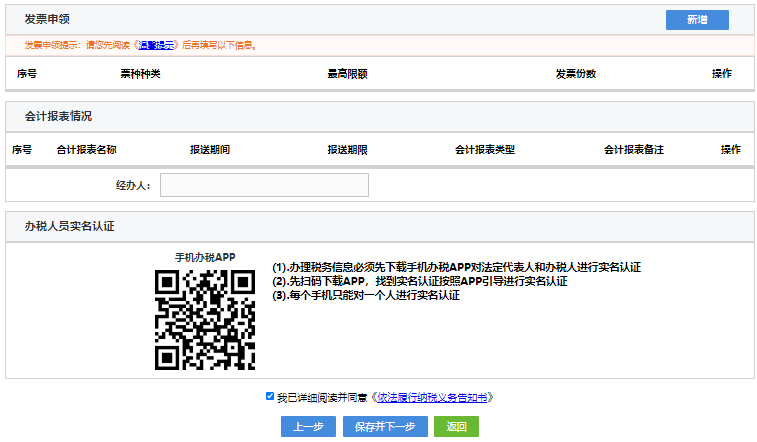 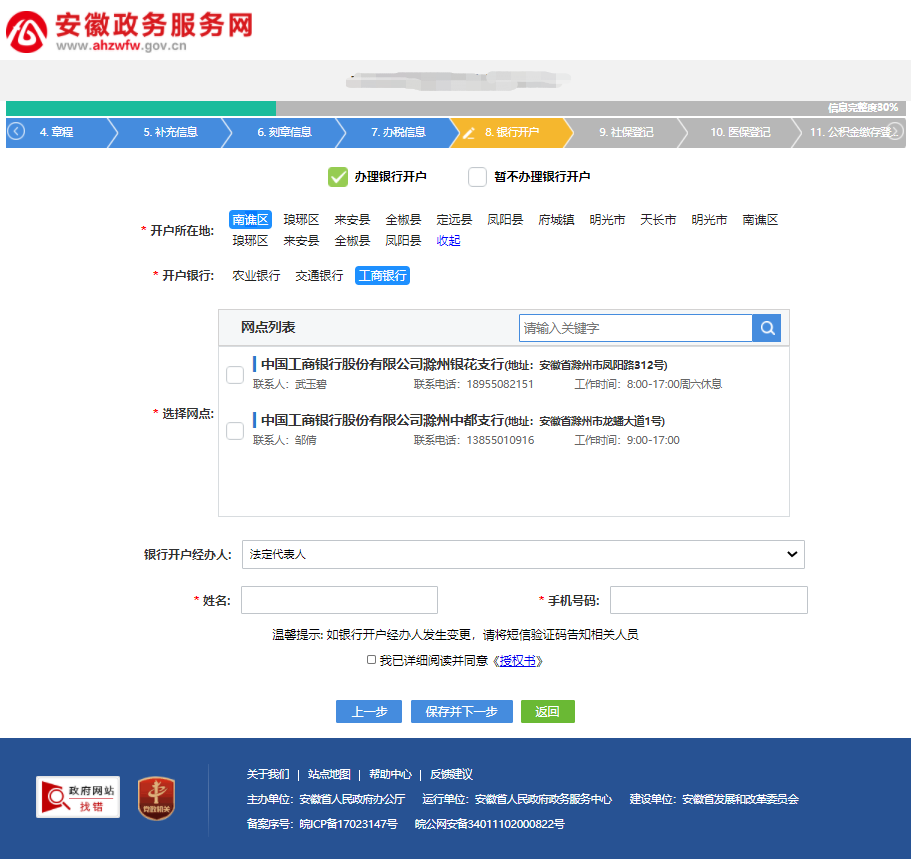 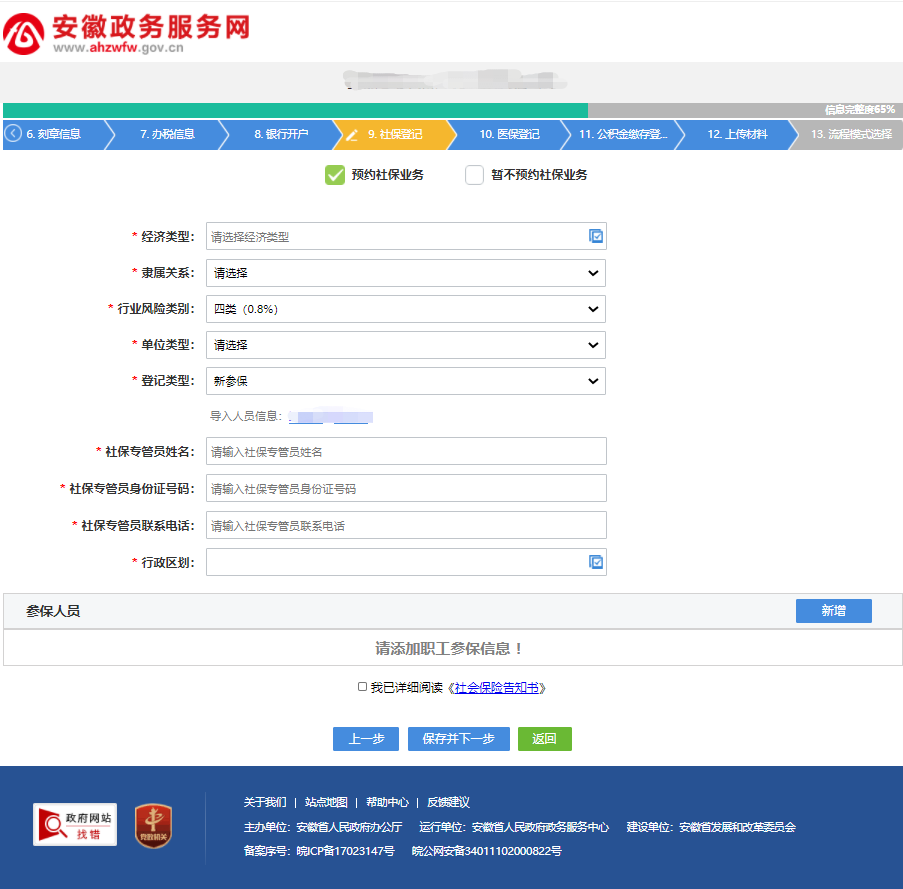 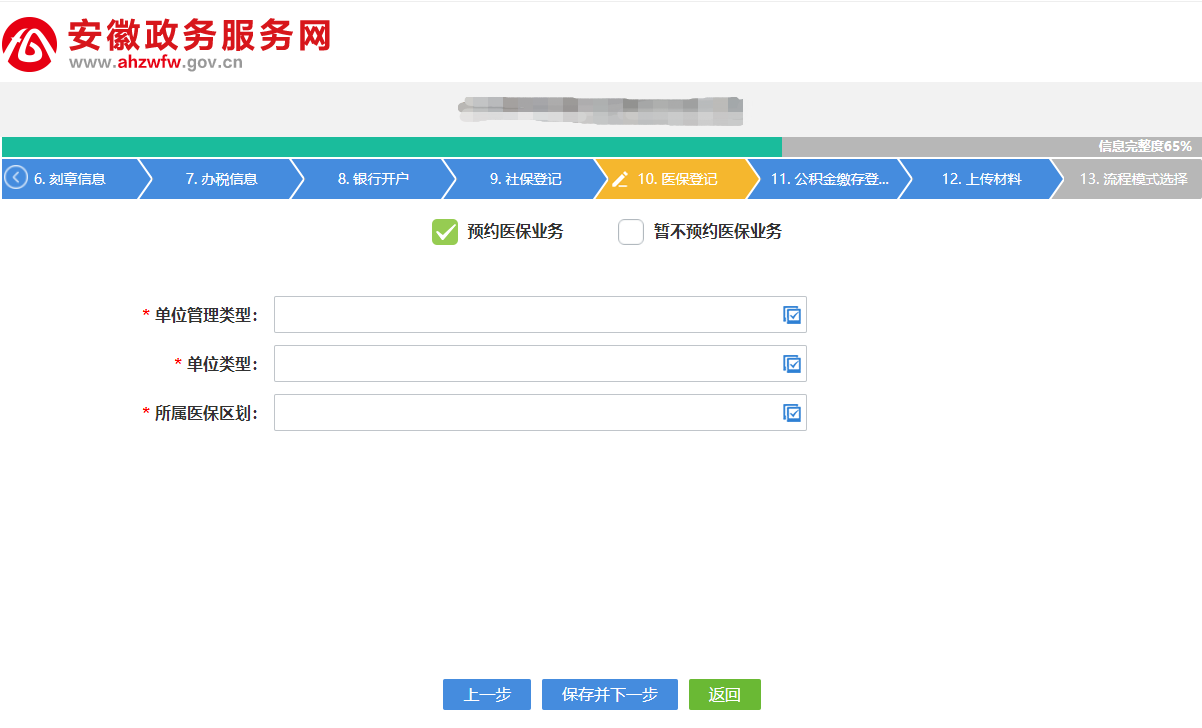 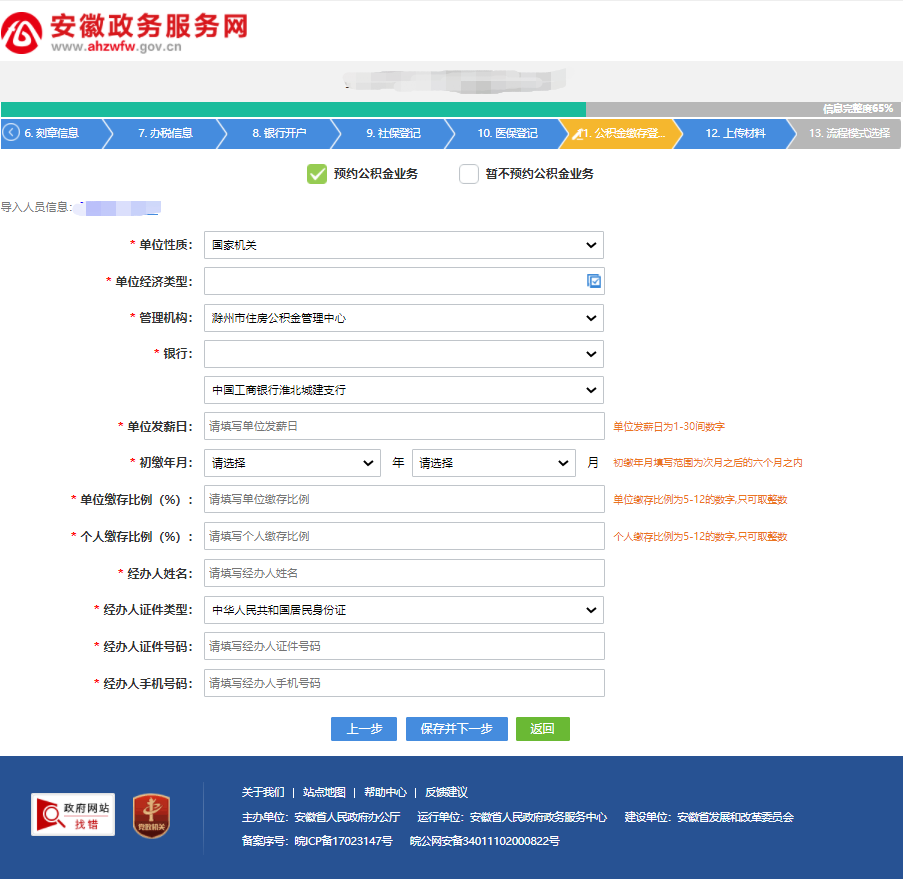 所有信息填写完毕后，根据系统提示，上传所需的材料，上传材料可以从本地上传也可以用手机扫码上传。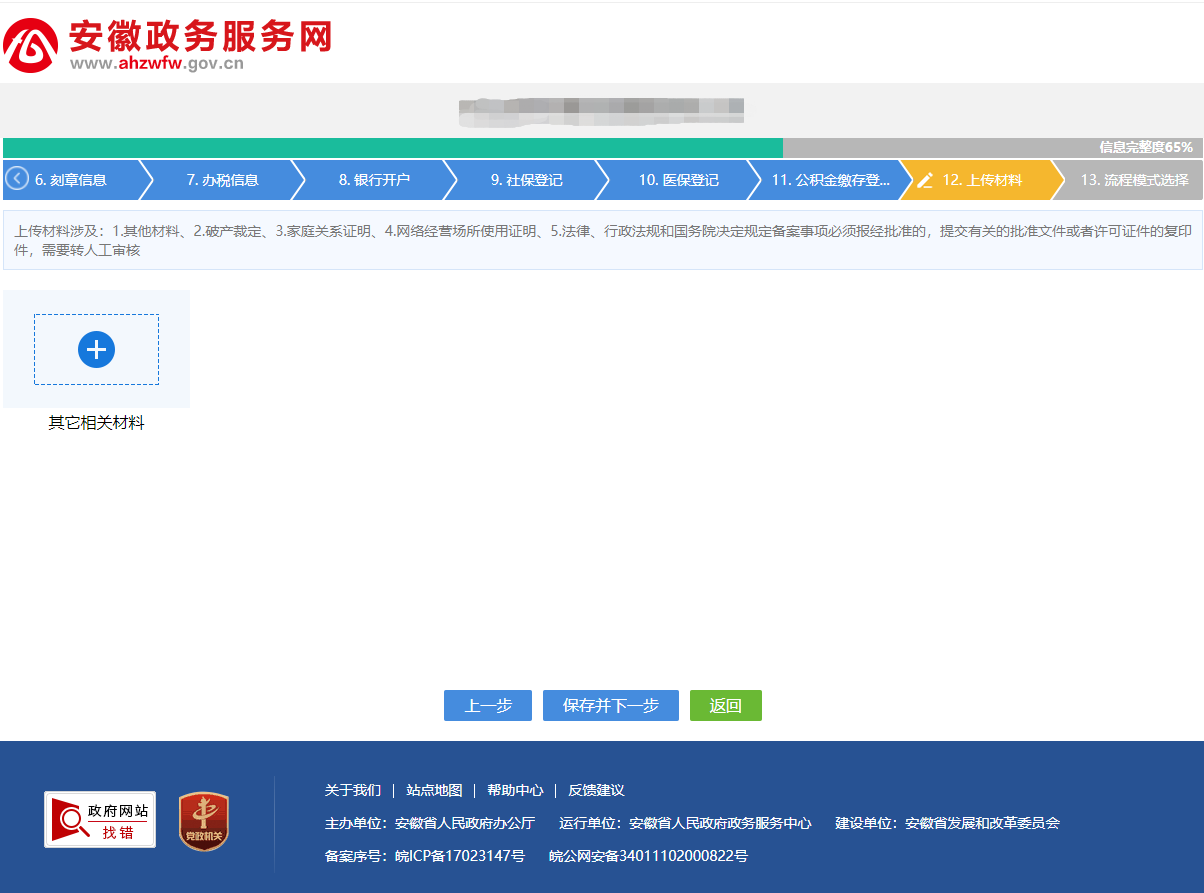 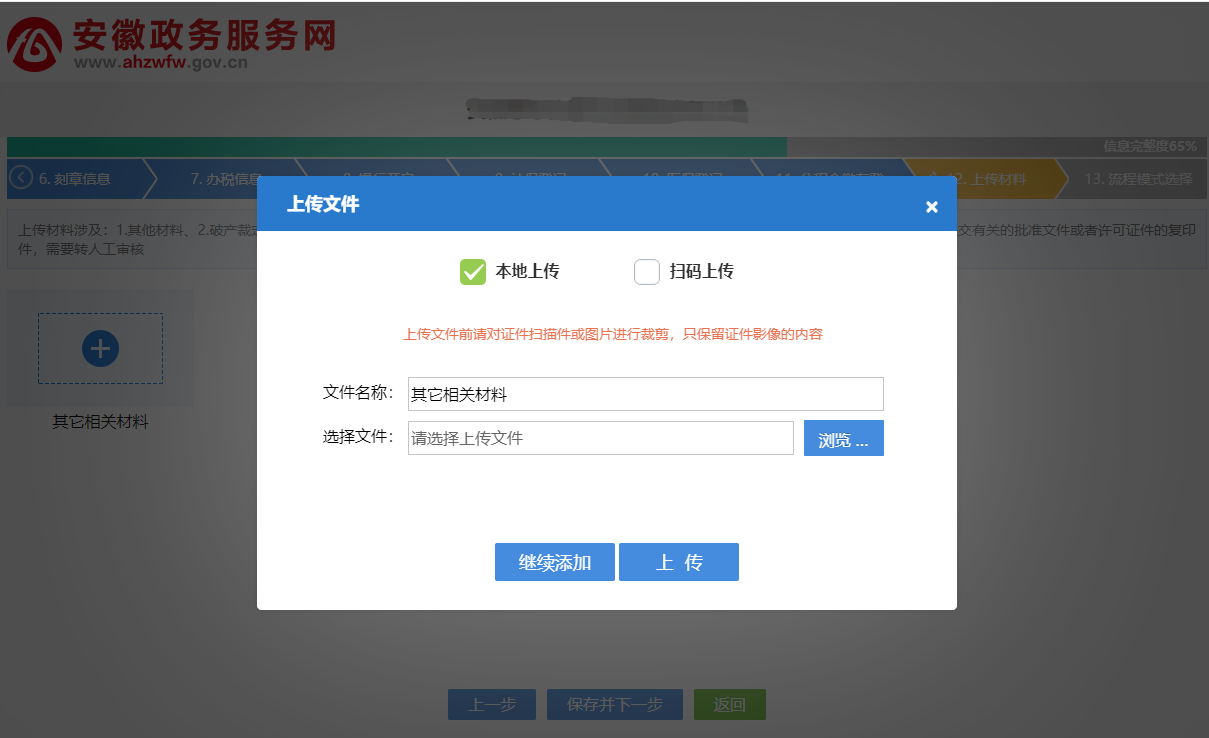 所有材料上传完成后，您可以选择办理模式，系统提供“全程电子化”和“半程电子化”两种模式，选择后即可进行材料预览。若选择“全程电子化”，即可生成对应的电子文档，浏览无误后点击“签名”，通知相应的签名人员进行微信扫码签名，待全部签名完成后，即可网上提交材料。若选择“半程电子化”，您可以直接提交材料，下载后前往窗口进行办理。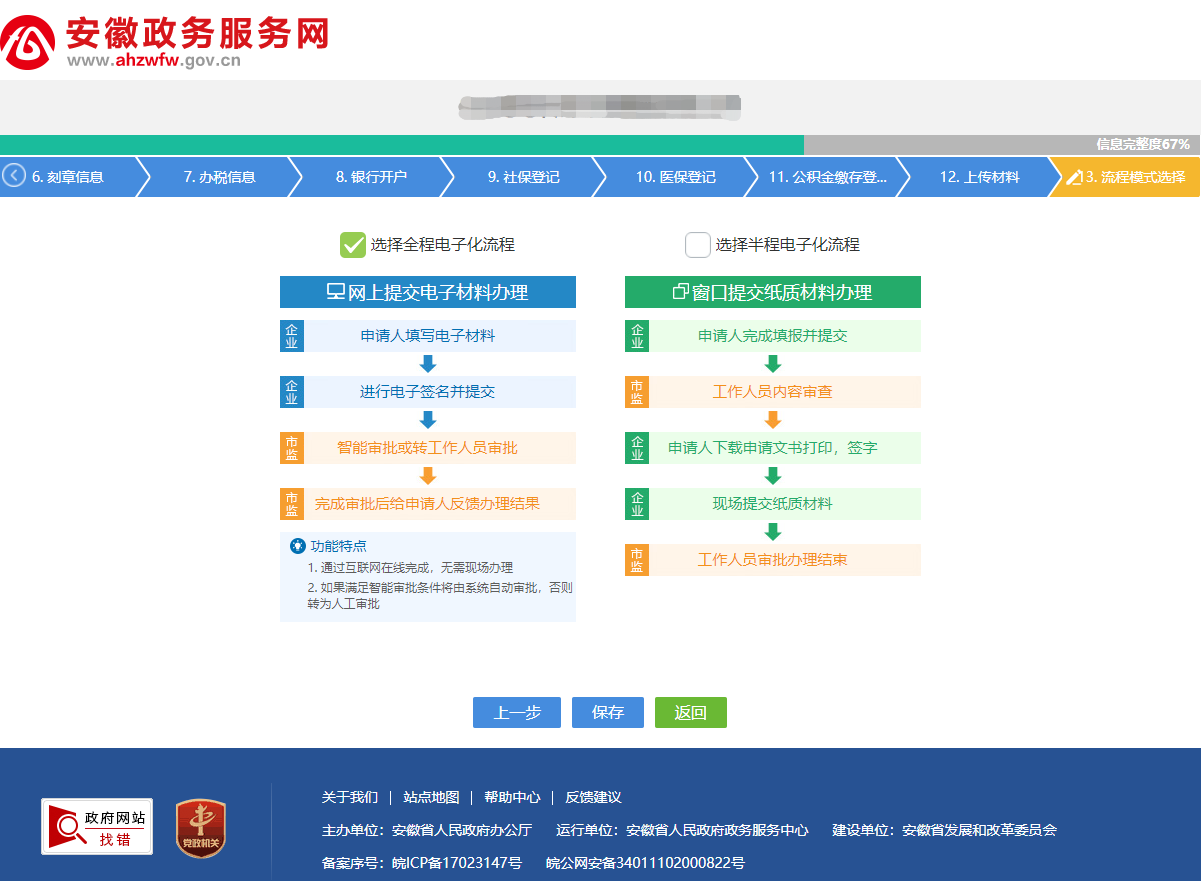 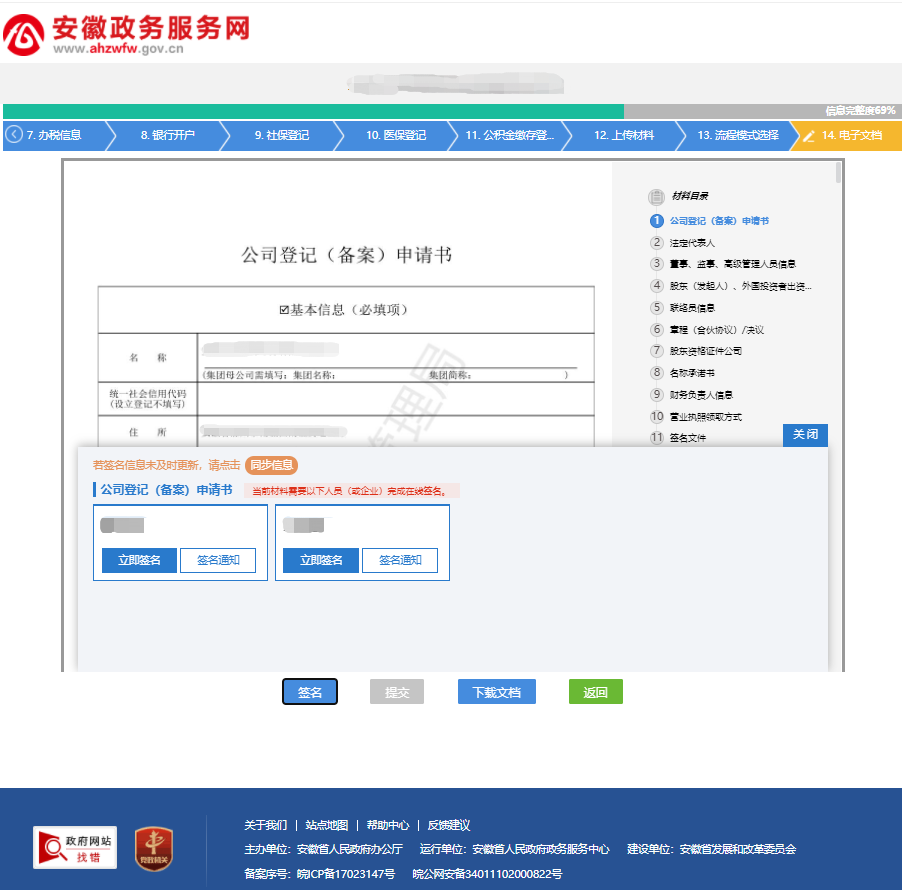 2.2. 我已有名称若您在本系统已申请过名称，您可以在此处选择名称，并进行设立登记。后续步骤同2.1.-4）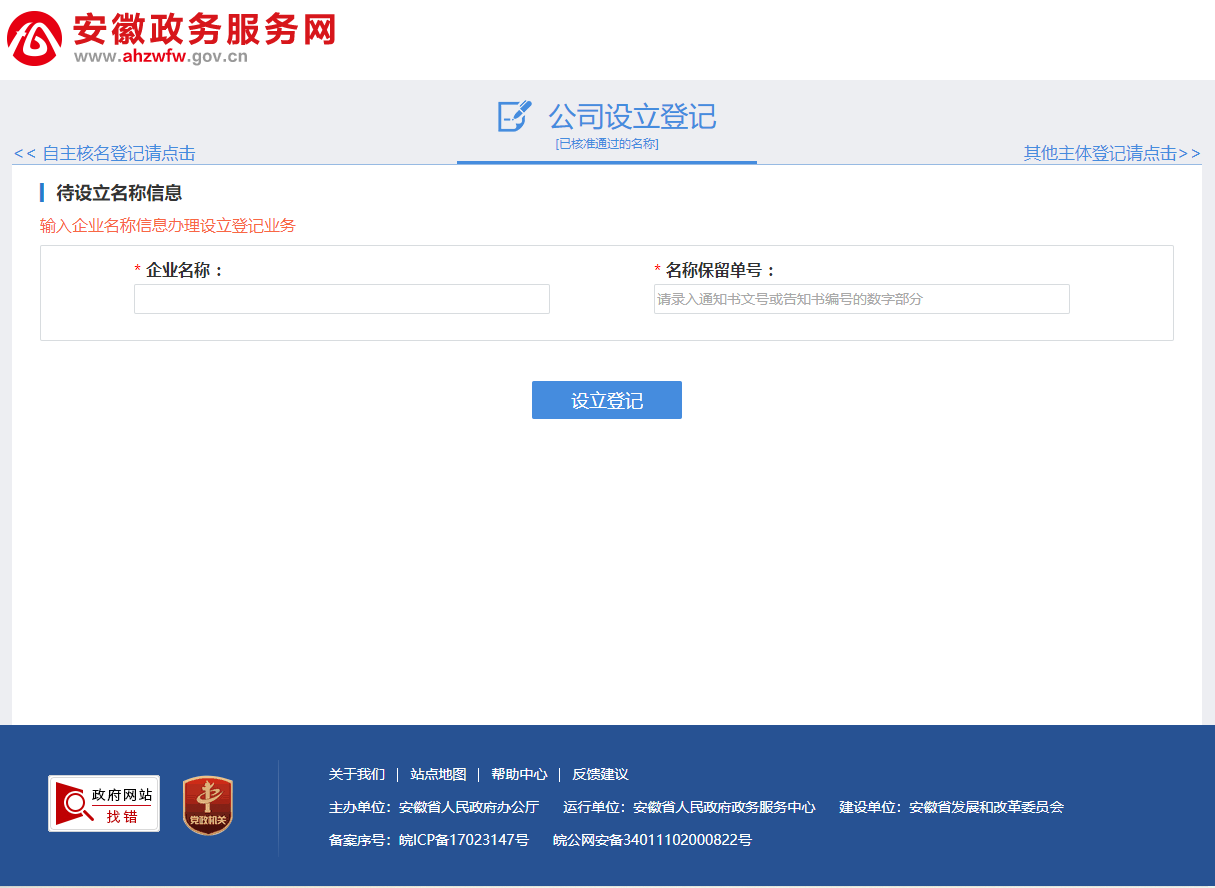 2.3. 我不需要名称若您的企业不需要核名，例如分公司设立，您可以在页面上选择您需要的企业类型，并直接进行设立登记业务，后续步骤同2.1.-4）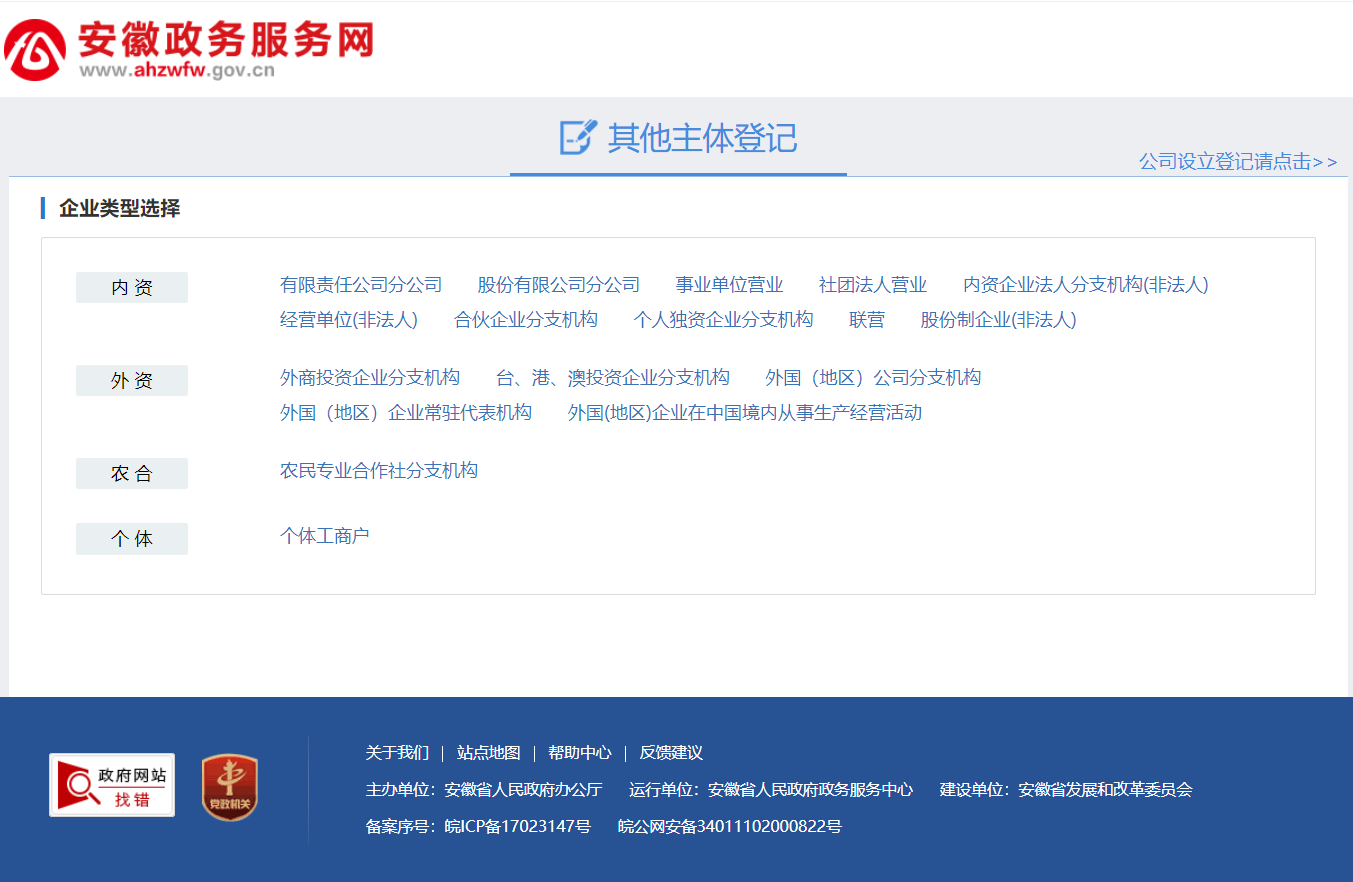 联办业务办理若您在企业开办业务中未办理联办业务，且企业已设立。您可以在系统首页点击“我要开办企业”，在红框提示处，选择您想要补办的业务，点击跳转后，您可以在跳转页面上查看到您已经设立通过的企业，选择后即可进行相应业务办理。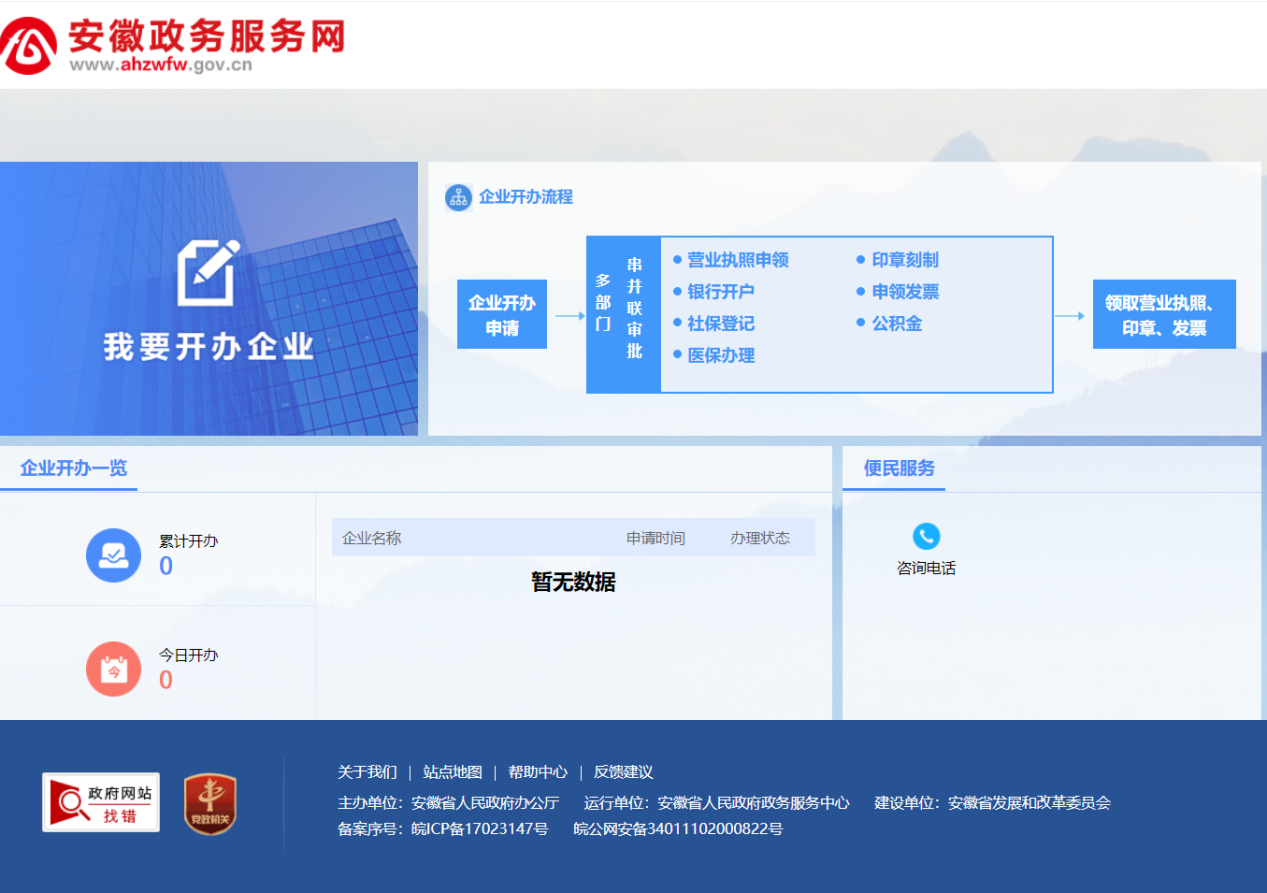 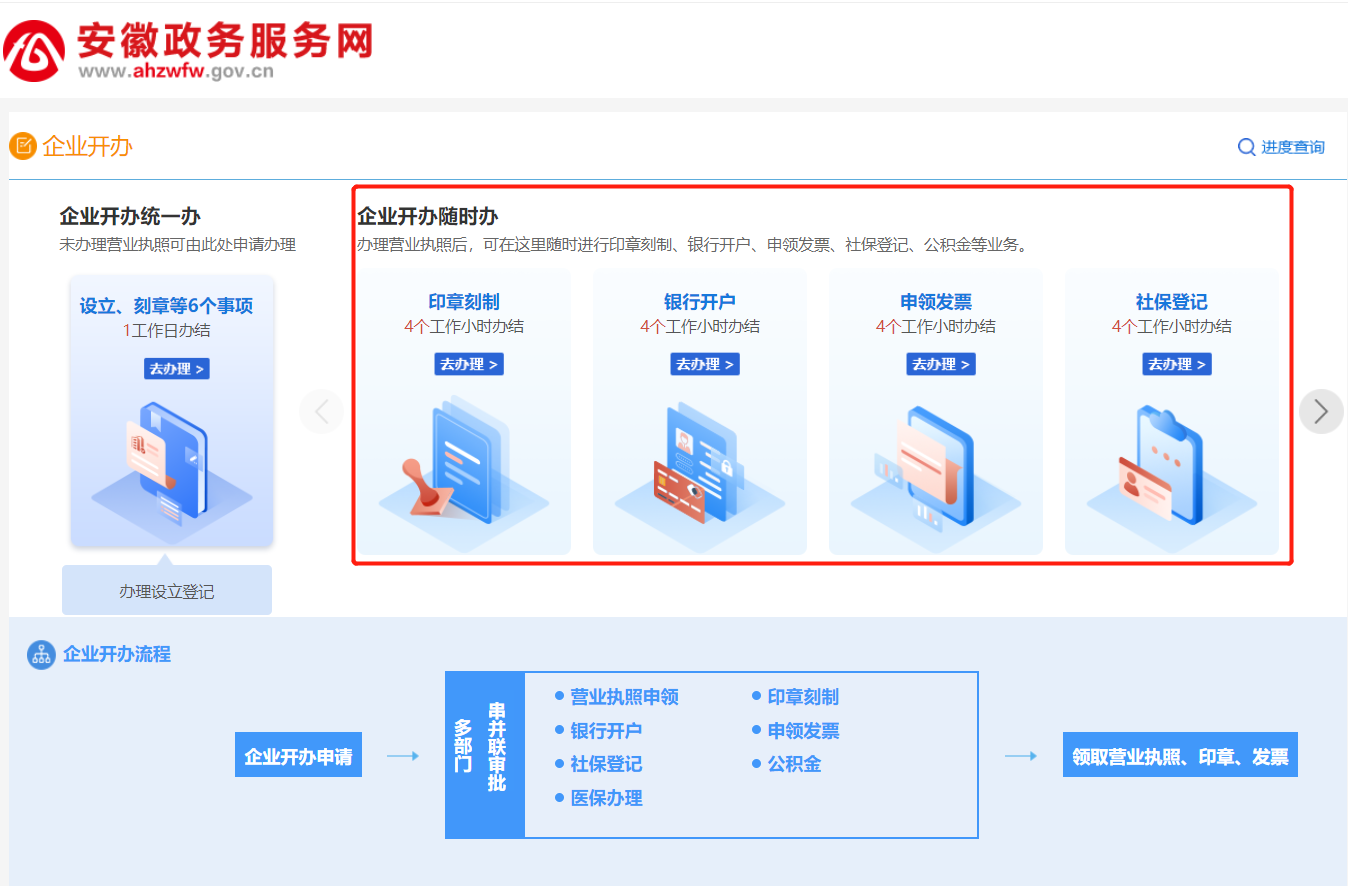 全市市场监督管理注册登记窗口地址及咨询电话滁州市全市市场监管注册登记窗口地址、联系电话及已开通的便民服务事项如下表：窗口名称咨询电话滁州市市场监督管理局0550-3215647（滁州市市监局登记窗口）滁州市琅琊区市场监督管理局0550-3060404（琅琊区市监局登记窗口）滁州市南谯区市场监督管理局0550-3067691（南谯区市监局登记窗口）来安县市场监督管理局0550-5633502（来安县市监局登记窗口）全椒县市场监督管理局0550-5019073（全椒县市监局登记窗口）定远县市场监督管理局0550-4288725（定远县市监局登记窗口）凤阳县市场监督管理局0550-6712363（凤阳县市监局登记窗口）中新苏滁高新技术产业开发区市场监督管理局0550-3701035（中新苏滁市监局登记窗口）滁州经济技术开发区市场监督管理局0550-3089662（经开区市监局登记窗口）天长市市场监督管理局0550-7043386（天长市市监局登记窗口）明光市市场监督管理局0550-7130115（明光市市监局登记窗口）